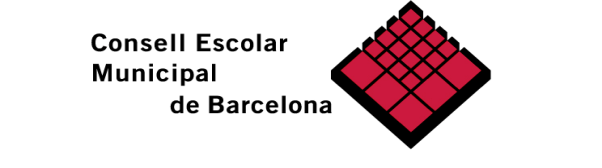 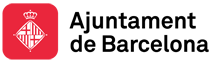 Comissió Permanent delConsell Escolar Municipal de Barcelona29 de maig de 201817 horesSala d’Actes de l’IMEBPl. Espanya 5.ORDRE DEL DIALectura i aprovació de l’acta de la sessió de la Comissió Permanent del 20 de febrer de 2018.Proposta de dies de lliure disposició pel curs 2018-2019.Validació de la carta de serveis del CEMB.Informació sobre les Escoles Municipals de Música i el Conservatori Municipal de Música de Barcelona.Comissió de treball de seguiment del PEC. Debat grup sobre les properes mesures de govern en matèria educativa.Precs i preguntes.